浙江中一检测研究院股份有限公司职业卫生网上公开信息表单位名称宁波新玮诺防护用品有限公司宁波新玮诺防护用品有限公司宁波新玮诺防护用品有限公司宁波新玮诺防护用品有限公司单位地址宁波镇海骆驼工业区汇水路138-2号联系人联系人高飞红项目名称宁波新玮诺防护用品有限公司职业病危害因素定期检测宁波新玮诺防护用品有限公司职业病危害因素定期检测宁波新玮诺防护用品有限公司职业病危害因素定期检测宁波新玮诺防护用品有限公司职业病危害因素定期检测技术服务项目组员名单徐雷、毛佳丹徐雷、毛佳丹徐雷、毛佳丹徐雷、毛佳丹现场调查时间2022.8.272022.8.272022.8.272022.8.27现场调查技术人员徐雷、毛佳丹企业陪同人高飞红高飞红现场调查图像证明现场采样、检测时间2022.8.292022.8.292022.8.292022.8.29现场采样、检测人员徐雷、毛佳丹企业陪同人企业陪同人高飞红现场采样、检测图像证明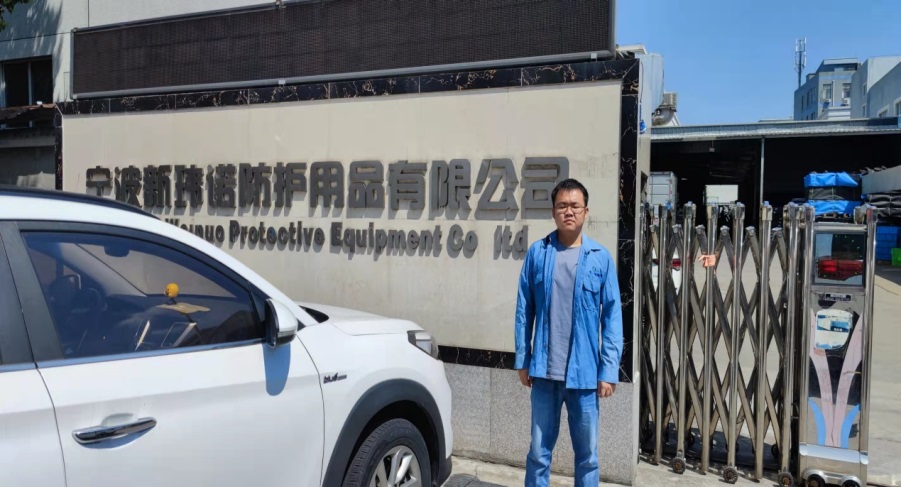 